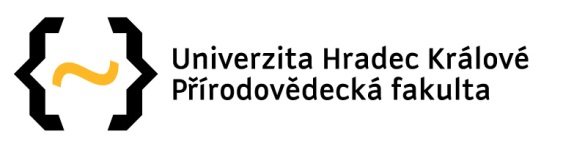 BEZPEČNOST A OCHRANA ZDRAVÍ PŘI PRÁCI A POŽÁRNÍ OCHRANĚZákon č. 133/1985 Sb., o požární ochraně, ve znění pozdějších předpisů.Úvodní ustanovení požární ochranyÚčelem zákona je vytvořit podmínky pro účinnou ochranu života a zdraví občanů a majetku před požáry a pro poskytování pomoci při živelných pohromách a jiných mimořádných událostech.Každý je povinen počínat si tak, aby nezavdal příčinu ke vzniku požáru, neohrozil život a zdraví osob, zvířata majetek; při zdolávání požárů, živelních pohrom a jiných mimořádných událostí je povinen poskytovat přiměřenou osobní pomoc, nevystaví-li tím vážnému nebezpečí nebo ohrožení sebe nebo osoby blízké a nebo nebrání-li mu v tom důležitá okolnost, a potřebnou věcnou pomoc.Fyzická osoba je povinna:- počínat si tak, aby nedošlo ke vzniku požáru, zejména při používání tepelných, elektrických, plynových a jiných spotřebičů, při skladování a používání hořlavých nebo požárně nebezpečných látek a při manipulaci s otevřeným ohněm či jiným zdrojem zapálení,- plnit příkazy a dodržovat zákazy týkající se požární ochrany na označených místech.Osobní pomocKaždý je povinen v souvislosti se zdoláváním požáru:- provést nutná opatření pro záchranu ohrožených osob,- uhasit požár, jestliže je to možné, nebo provést nutná opatření k zamezení jeho šíření,- ohlásit na určeném místě zjištěný požár nebo zabezpečit jeho ohlášení,- poskytnout osobní pomoc jednotce požární ochrany na výzvu velitele zásahu, velitele požární ochrany nebo obce.Fyzická osoba nesmí:- vědomě bezdůvodně přivolat jednotku požární ochrany nebo zneužít linku tísňového volání,- poškozovat, zneužívat nebo jiným způsobem znemožňovat použití hasicích přístrojů nebo jiných věcných prostředků požární ochrany a požárně bezpečnostních zařízení.Odpovědnost za požární ochranu:Za požární ochranu podle zákona odpovídá statutární orgán.Základní pokyny pro provádění a organizaci požární ochrany1. Směrnice kvestora č. 7/2007, 8/2007 stanovení organizace zabezpečení požární ochrany je zveřejněn na internetových stránkách UHK – ( https://www.uhk.cz/cs-cz/o-univerzite/uredni-deska/uredni-deska- uhk/Stranky/default.aspx )2. Výuka je soustředěna do těchto objektů:Hradec Králové – Náměstí Svobody 301, 331Hradec Králové – Hradecká 1227, 1249Hradec Králové – Jana Koziny 1237Hradec Králové – Víta Nejedlého 573Hradec Králové – Velké náměstí 32Hradec Králové – U pivovarské flošny 296Hradec Králové – Ambrožova 729Hradec Králové – Pivovarské náměstí 12443. Povinnosti studentů:- dodržovat zákaz kouření ve všech objektech,- počínat si tak, aby nezavdali příčinu ke vzniku požáru, v případě zjištění požáru jej uhasit a není-li to v jejich silách, přivolat pomoc způsobem uvedeným v požárních poplachových směrnicích a ohlásit každý – i uhašený požár - svému nadřízenému,- v mimopracovní době nebo na výzvu ostrahy se zapsat do knihy návštěv,- udržovat na svém pracovišti pořádek, odstraňovat nebo nahlásit zjištěné závady svému nadřízenému,- nemanipulovat s hořlavými kapalinami ani jinak je používat, pokud jejich používání nevyplývá z pracovní náplně. Při rozlití hořlavých kapalin provést ihned jejich likvidaci bezpečným způsobem (pozor na samovznícení kapalin!),- neprovádět bez řádné kvalifikace a určení práce vyučujícím činnosti, které by mohly vést ke vzniku požáru,- neprovádět bez řádné kvalifikace práce s tlakovými láhvemi,- poskytnout dle svých možností pomoc při likvidaci požáru či jiných pohrom,- udržovat volné únikové cesty a východy,- v případě požáru spolupracovat na evakuaci osob,- při vyhlášení cvičného evakuačního poplachu opustit objekt a shromáždit se na určeném místě.4. Evakuace osob a způsob vyhlášení požárního poplachuPro každý objekt jsou určeny zvláštní podmínky evakuace osob a je povinností každého seznámit se:- s požární poplachovou směrnicí,- s únikovými cestami,- s požárním řádem je-li pro daný objekt vypracován.Požární poplachová směrnice a grafické znázornění únikových cest je umístěno na nástěnkách v každém podlaží výše jmenovaných objektů.Způsob vyhlášení požárního poplachu – podle pokynů v Požární poplachové směrnici v každé budově UHK5. Zvláštní upozornění:Výtahy se v případě požáru nesmějí v žádném z výše uvedených objektů používat k úniku. Kabiny nejsou požárně bezpečné, kromě výtahu označené jako evakuační6. Hasicí přístrojeV objektech jsou pro první hasební zásah umístěny převážně hasicí přístroje práškové, vodní a CO2.Vodní hasicí přístroj:Používá se k hašení požáru třídyA – požáry pevných látek, jako jsou dřevo, papír, textilie, atd.Nesmí se použít pro hašení elektrických zařízení pod napětím.Hasicí prostředek je voda s přísadou potaše. Dostřik 4–6 m.Práškový hasicí přístroj:Používá se k hašení požáru třídyA – požáry pevných látek, jako jsou dřevo, papír, textilie.B – požáry tekutých látek, jako jsou benzin, oleje, xylen.C – požáry plynných látek, jako jsou svítiplyn, acetylen, vodík.Lze použít pro hašení zařízení pod elektrickým napětím do 1000 V !!!Hasicí přístroj s obsahem kysličníku uhličitého CO2:Používá se k hašení požáru třídyB – požáry tekutých látek, jako jsou benzin, oleje, xylen.C – požáry plynných látek, jako jsou svítiplyn, acetylen, vodík.Hasicí prostředek kysličník uhličitý.Obsluha je znázorněna na každém hasicím přístroji.Bezpečnost a ochrana zdraví při práci (BOZP)Listina základních práv a svobod stanoví základní práva a svobody, které vyplývají z mezinárodních úmluv, jimiž je Česká republika vázána.Pro bezpečnost a ochranu zdraví při práci mají význam zejména:- právo žen a mladistvých a osob zdravotně postižených na zvýšenou ochranu zdraví při práci a na zvýšené zvláštní pracovní podmínky,- právo každého na ochranu zdraví.Základní práva jsou součástí sociálních práv a jsou podrobně rozpracovány v zákonech, zejména v zákoníku práce a v zákoně o péči o zdraví lidu. Základní práva a svobody jsou pod ochranou soudní moci. V souvislosti s těmito zákony je třeba dbát o svou vlastní bezpečnost, o své zdraví, popř. život a zdraví jiných fyzických osob. Zejména je třeba:- dodržovat právní předpisy vztahující se k BOZP,- dodržovat ostatní předpisy vztahující se k vykonávané činnosti zvláště na technických zařízeních (výpočetní technika), laboratorních zařízeních jak fyzikálních, tak chemických,- dodržovat zásady bezpečného a slušného chování na pracovištích a při tělesné výchově,- používat při práci osobní ochranné pracovní prostředky a ochranná zařízení,- nepožívat alkoholické nápoje a nezneužívat jiné návykové látky a nenastupovat pod jejich vlivem k výuce ani k jiným pracovním činnostem,- dodržovat stanovený zákaz kouření ve všech prostorách UHK,- oznamovat svému nadřízenému nedostatky a závady, které by mohli ohrozit BOZP,- podrobit se lékařskému vyšetření, které může vyžadovat vedení Univerzity.Školní úrazyŠkolním úrazem je úraz, který se stal studentům při vyučování ve školách nebo při účasti na výchovné a vzdělávací činnosti pořádané školou a s touto účastí přímo související. Za činnost organizovanou školou se považuje i činnost organizovaná pedagogickými pracovníky jednajícími jménem školy.Přímou souvislostí s výchovou a vyučovací činností školy se rozumí zejména:- práce studentů v laboratořích a při předepsané praktické výuce,- pobyt studentů při povinné tělesné výchově na sportovišti,- účast studentů na výletech, zájezdech, putování, koupání, lyžování, exkurzích, sportovních soutěžích organizovaných školou a za dozoru školských pracovníků.Za školní úraz není považován úraz, který se stane při cestě do školy a zpět. Cesta do školy končí vstupem do budovy školy případně vstupem do jiného objektu určeného pro výuku. Cesta ze školy začíná odchodem z objektu. Úkony související s plněním učebních úkolů nejsou stravování, cesta ke stravování, ošetření apod.Evidence a odškodnění školního úrazu studenta vysoké školy.Evidenci studentů, kteří utrpěli školní úraz, vede škola na tiskopise „Záznam o školním úrazu studenta vysoké školy“.Podkladem pro jednorázové odškodnění školního úrazu jsou tiskopisy:1. sepsaný „Záznam o školním úrazu studenta VŠ“, vyplněný společně s vyučujícím,2. potvrzený „Lékařský posudek“ a bodové ohodnocení úrazu (bolestné) – provádí lékař,3. příjmový doklad za lékařský administrativní výkon – vystavuje lékař.Tiskopisy ad 1 a 2 jsou k dispozici na sekretariátech příslušných fakult-kateder, kde úraz vznikl.Čitelně vyplněné tiskopisy je třeba po doléčení odevzdat na sekretariát příslušného pracoviště, kde úraz vznikl.Odškodnění za školní úrazPracoviště předá vyplněné tiskopisy referentovi BOZP, který provede vyhodnocení úrazu. Odškodnění úrazu je jednorázové a nesmí se zaměňovat se zdravotním pojištěním nebo se soukromým úrazovým pojištěním.Okamžitému hlášení (např. telefonem, faxem) podléhají těžké, hromadné a smrtelné úrazy.Tyto úrazy se hlásí:- Policii ČR,- Inspektorátu bezpečnosti práce,- MŠMT,- MFF.Odpovědnost za škodu, která vznikla studentům fakulty při teoretickém vyučování a při praktickém vyučováníve škole nebo v přímé souvislosti s ním, odpovídá fakulta; pokud ke škodě došlo při praktickém vyučování u právnické nebo fyzické osoby nebo v přímé souvislosti s ním, odpovídá za ni právnická nebo fyzická osoba, u níž se vyučování probíhalo.Důležitá telefonní čísla:Rychlá záchranná pomoc v ČR ……... 155Policie ČR …………………………   ….. 158Hasičský záchranný sbor v ČR ……... 150ZÁSADY PRO POUŽÍVÁNÍ ELEKTRICKÝCH SPOTŘEBIČŮ NA UNIVERZITĚ HRADEC KRÁLOVÉPoužívané elektrické spotřebiče musí splňovat technické podmínky podle ČSN 33 1600 ed.2 a musí být schváleny pro použití v ČR (dokument Prohlášení o shodě „CE“).Za bezpečné používání elektrické spotřebiče (PC, notebooky apod. včetně nabíjecího adapteru) při výuce v prostorách UHK nese plnou odpovědnost jejich uživatel.Používány musí být v souladu s návodem na obsluhu stanoveným výrobcem.Student je povinen doložit na požádání, že tyto elektrospotřebiče jsou bezpečné, bez zjevných závad a poškození, že jsou vybaveny ochrannými prvky (kryty) a jsou schváleny pro použití v ČR (Prohlášení o shodě „CE“) a odpovídají technickým požadavkům dle ČSN 33 1600 ed.2.Uživatel (student) je povinen neprodleně vyřadit z užívání elektrospotřebiče poškozené nárazem, kapalinou či jiným způsobem (kabel, zásuvka, adaptér apod.)Před opuštěním místnosti nesmí uživatel zanechat zapnuté elektrické přístroje.Používání prodlužovacích kabelů a nabíječek k soukromým mobilům je přísně zakázáno.Za bezpečný technický stav, provádění oprav a předepsaných revizí odpovídá uživatel. Uživatel je podle §420 občanského zákoníku č. 40/1964 Sb., ve znění pozdějších předpisů, odpovědný za škodu způsobenou v souvislosti s vnesenými a použitými elektrickými spotřebiči a tuto škodu je povinen nahradit.Záznam o seznámení studenta s předpisy v oblasti bezpečnosti a ochrany zdraví při práci a požární ochranyPotvrzuji svým podpisem, že jsem seznámen(a) s předpisy v oblasti bezpečnosti a ochrany zdraví při práci a požární ochrany na Přírodovědecké fakultě Univerzity Hradec Králové, zveřejněnými na www.uhk.cz , že jsem tématům rozuměl(a) a budu se jimi řídit.Jméno a příjmení: ……………………………………………………………Datum narození: …………………………………………………………….Datum: …………………………… Podpis studenta: ……………………………………